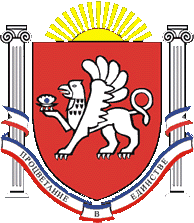 РЕСПУБЛИКА КРЫМРАЗДОЛЬНЕНСКИЙ РАЙОНАДМИНИСТРАЦИЯ ЗИМИНСКОГО СЕЛЬСКОГО ПОСЕЛЕНИЯПОСТАНОВЛЕНИЕ №  14от  02 февраля    2021 года	            	                    с.ЗиминоО постановке в очередь на предоставление  бесплатно  в  собственность земельного        участка для индивидуального жилищного    строительства  гр. Грачёву Галину Владимировну, как лицо воспитывающее трех и более несовершеннолетних детейРассмотрев заявление гражданки Российской Федерации Грачёвой Галины Владимировны от 02.02.2021 г. о предоставлении бесплатно в собственность земельного участка для индивидуального жилищного строительства, руководствуясь Законом Российской Федерации от 06.10.2003г    № 131-ФЗ «Об общих принципах организации местного самоуправления в Российской Федерации», Законом Российской Федерации от 27.07.2010 г. №210-ФЗ «Об организации предоставления государственных и муниципальных услуг», п. 11 ст. 4, ст. ст. 5, 6 Закона Республики Крым от 15.01.2015 г. N 66-ЗРК/2015 "О предоставлении земельных участков, находящихся в государственной или муниципальной собственности, и некоторых вопросах земельных отношений", Порядком ведения очерёдности граждан на получение в собственность (аренду) земельного участка, находящегося в собственности Республики Крым или муниципальной собственности, утвержденным постановлением  Совета министров Республики Крым от 10.02.2015 № 41,  административным регламентом предоставления муниципальной услуги «Предоставление в собственность бесплатно земельных участков льготным категориям граждан» в Администрации Зиминского сельского поселения Раздольненского района Республики Крым, утвержденным постановлением Администрации Зиминского сельского поселения от 20.01.2020г. № 02/1, Уставом муниципального образования Зиминское сельское поселение Раздольненского района Республики Крым,Администрация Зиминского сельского поселения ПОСТАНОВЛЯЕТ:	1. Включить гр. Грачёву Галину Владимировну, 19.01.1986 г.р. с составом семьи шесть человек: гр. Грачёв Артур Владимирович, 21.04.1977 г.р.,               гр. Грачёва Диана Артуровна, 02.01.2021 г.р., гр. Грачёва Алика Артуровна, 09.07.2016 г.р., гр. Грачёв Даниил Артурович,  22.06.2011 г.р., гр Грачёва Анна Артуровна, 22.11.2006 г.р. в Список очередности граждан на получение в собственность (аренду) земельного участка, находящегося в собственности Республики Крым или муниципальной собственности, для индивидуального жилищного строительства, ведения дачного хозяйства, садоводства, а также для ведения личного подсобного хозяйства в границах населенного пункта (очередность под №1),  как лицо воспитывающее трех и более  несовершеннолетних  детей.            2. Осуществить регистрацию настоящего Постановления  посредством автоматизированной информационной системы (АИС), в соответствии с Постановлением Совета Министров Республики Крым от 10.02.2015 № 41.             3.  Контроль за исполнением настоящего постановления оставляю за собой.Председатель Зиминского сельскогосовета  - глава Администрации                                                                                Зиминского  сельского поселения                                         С.В. Канцелярук